FICHA DE INSCRIÇÃO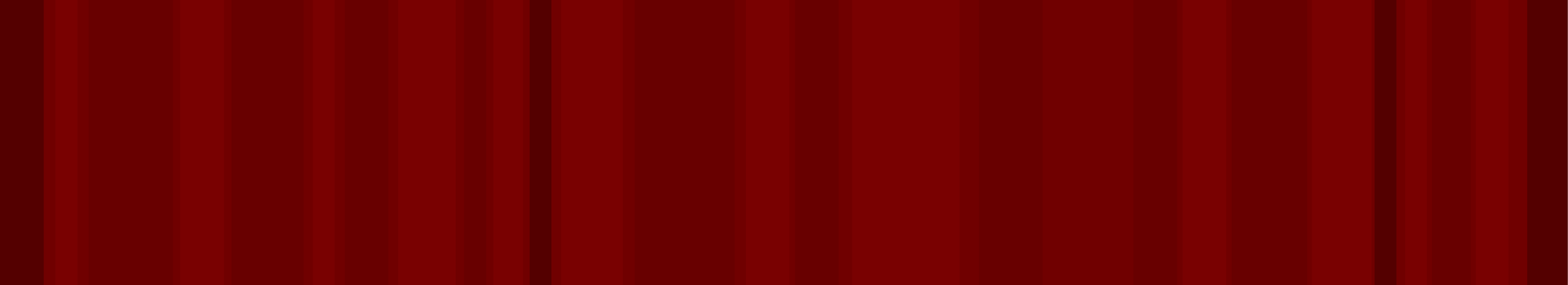 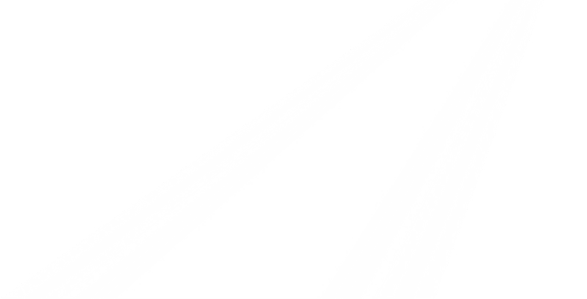 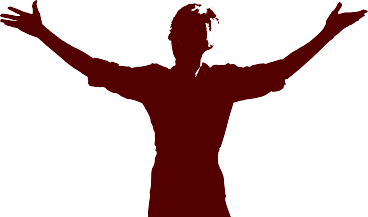 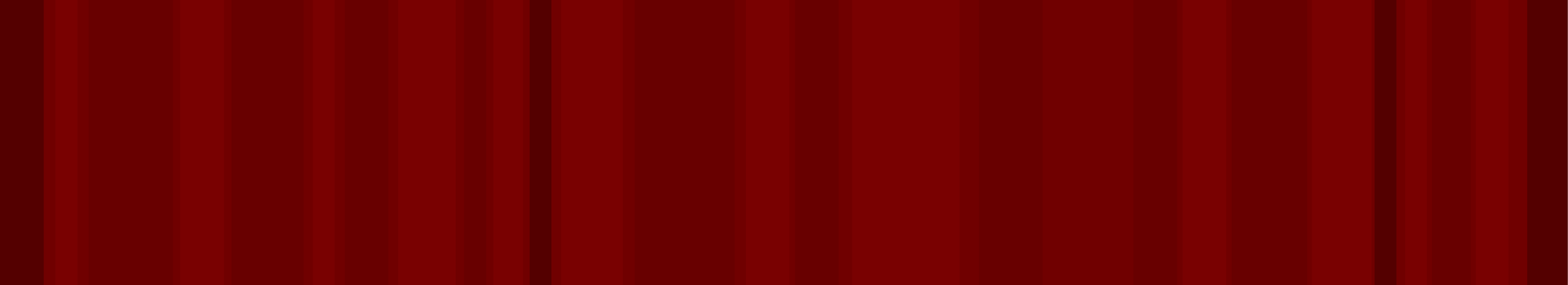 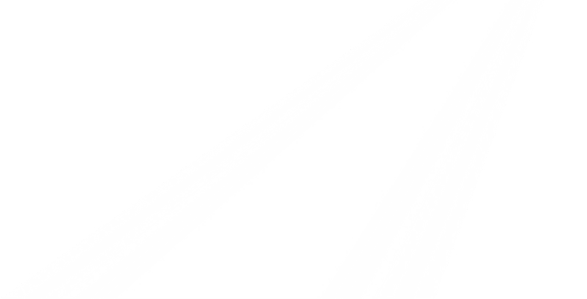 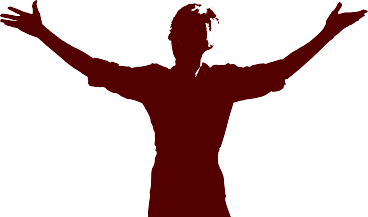 Responsável pela candidaturaNome:	Cartão Cidadão n.º:Morada:Telefone/Telemóvel:	E-mail:Na qualidade de:Nome Grupo de Teatro:Morada da Sede:Telefone/Telemóvel:	E-mail:Título do Espetáculo:	Classificação Etária:Autor do Texto:	Duração:Sinopse:Interpretes:Encenação:	Cenografia:Guarda-Roupa:	Sonoplastia:Luminotécnica:Declaro que conheço e aceito o estipulado no Regulamento do Prémio de Teatro “MárioRui Gonçalves”.Declaro ao abrigo do Regulamento Geral sobre a Proteção de Dados, que dou o meu consentimento de forma livre, especifica e informada, para a recolha e tratamento dos meus dados pessoais por parte do Município de Vila Franca de Xira, abrangendo todas as atividades de tratamento realizadas com a finalidade de participar no Prémio de Tea- tro “Mário Rui Gonçalves” e que enquanto titular dos dados pessoais, tenho conheci- mento que a qualquer momento poderei retirar o consentimento agora facultado, não comprometendo a licitude do tratamento efetuado com base no mesmo e sem prejuízo da necessidade desses dados se manterem arquivados, sempre que se justifique, peloperíodo legal adequado às razões que o determinam.(assinatura)